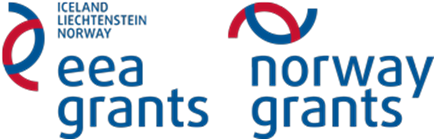 BIOLOGY, CHEMISTRYTASK 2. An Excursion to the Forest Community.Aim: to apply theoretical knowledge about the interaction among organisms and food webs into practice.Integrated subjects: biology and geography Equipment: Worksheets with the tasks, a field guide to plants, a pen/pencil, a cameraInstructions: Divide the students into groups of 5-6 people. Each group receives a particular area of land in the forest which they need to explore and complete the tasks afterwards. 2.2. Dominant and accompanying species.1. Specify the dominant species and  4-5 accompanying species in this particular area of the forest.Reference material.Dominant is species predominating in an ecological community.2. Take photos of them and write down their names using the field guide.3. Entitle the particular cenosis, e.g. lichen coniferous forest. 